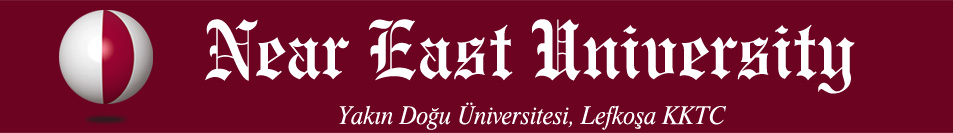 Faculty of Engineering Department of Biomedical EngineeringNon-Thrombogenic Silk Fibroin Scaffolds  And NanoparticlesGraduation ProjectBme 400 / Bme 402Supervisior:                  Assist. Prof. Dr Terin ADALIStudents:                      İrem ÜNALAN (20080682)                                    Metin OKAY  (20102805)Nicosia – 2013